			          MIEJSKI ZAKŁAD USŁUGOWY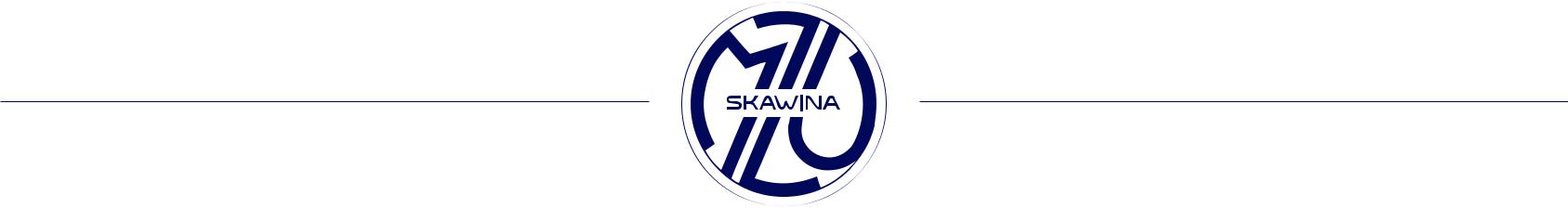                SP. Z O.O.      UL. PIŁSUDSKIEGO  25      32-050  SKAWINA                      www.mzu.skawina.com.pl       e-mail: mzu.skawina@poczta.fmSkawina, dn. 01.07.2020r.  MODYFIKACJA nr 1treści Specyfikacji Istotnych Warunków Zamówienia dotyczy: przetarg nieograniczony: „Zakup i dostawa w formie leasingu operacyjnego zamiatarki podwoziowej nowej lub używanej wykorzystywanej wyłącznie jako demonstracyjna lub wystawiennicza” Znak: ZP-02-2020ZMIANA TERMINU OTWARCIA I SKŁADANIA OFERT Zamawiający informuje, iż zgodnie z art. 38 ust. 6 ustawy Prawo zamówień publicznych Zamawiający postanawia przedłużyć termin składania ofert do dnia 8 lipca 2020r. do godz. 9:00. Jednocześnie na podstawie art. 38 ust. 4 ustawy Prawo zamówień publicznych zmienia treść specyfikacji istotnych warunków zamówienia w następujący sposób:Zamawiający informuje, że dokonał modyfikacji treści SIWZ:Pkt 3. Opis przedmiotu zamówienia „warunki leasingu” otrzymuje brzmienie ppkt 1 „Okres leasingowania – 48 lub 47 miesięcy, raty równe.”Pkt 12. Wymagania dotyczące wadium ppkt 12.4 Wadium wnoszone w pieniądzu należy tak wnieść, aby zostało uznane na koncie Zamawiającego nie później niż w terminie do dnia 2020-07-08 do godz. 9:00. oraz ppkt 12.6 Wadium wnoszone w innej formie niż pieniądz należy złożyć w oryginale w siedzibie Zamawiającego – Miejski Zakład Usługowy Sp. z o.o., 32-050 Skawina,  ul. Piłsudskiego 25,  Dziennik podawczy – pok. 3. do dnia 2020-07-08 do godz. 9:00.Pkt 15. Miejsce oraz termin składania i otwarcia ofert ppkt 15.1 „Oferty należy składać w siedzibie Zamawiającego – przy ul. Piłsudskiego 25 w Skawinie, Dziennik Podawczy pok.3 do dnia 2020-07-08 do godz. 9:00.” oraz ppkt 15.3 „Otwarcie ofert nastąpi w dniu: 2020-07-08 o godz. 9:30, w siedzibie Zamawiającego, pokój nr   						Prezes Zarządumgr inż. Andrzej MaksymiukZarząd  Spółki :     Prezes : mgr inż. Andrzej Maksymiuk	Rejestracja:	REGON 351308430	            Kapitał zakładowy :						KRS 0000107898	NIP 675-00-04-531	 	3 030 000 PLNCentrala  (12) 276-58-33                  (12) 357-20-47